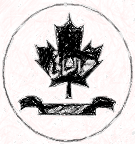                                                              EXPRESSION OF INTERESTSelection of Chartered Accountant Firm for Audit of MPRC Donor Supported Accounts 2019-2020Proposals for appointment of Auditors of the Muzaffarabad Physical Rehabilitation Centre (MPRC),Department of Health AJK are invited from the Audit Firms of Chartered Accountants listed Satisfactory in the “Quality Control Review” of ICAP and SBP. Chartered Accountant firms may kindly forward technical and financial proposals sealed in separate envelops in accordance with the Terms of Reference, which can be downloaded from http://mprc.org.pk/downloads, to the following address latest by October 30th 2020 before 1600 Hrs.Director, Muzaffarabad Physical Rehabilitation Centre (MPRC) Near CMH Muzaffarabad, Tel: 05822-443018, 443063.Fax:05822-445927,www.mprc.org.pk,email:info@mprc.org.pk